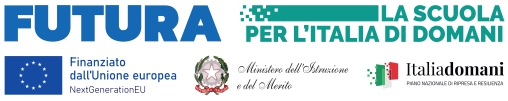 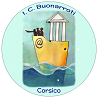          ISTITUTO COMPRENSIVO STATALE “BUONARROTI”          Via IV Novembre, 38 - 20094 Corsico (MI) - tel. 02.45100100              email: miic88800v@istruzione.it; p.e.c. miic88800v@pec.istruzione.it                  www.icbuonarroticorsico.edu.itMONITORAGGIO PROGETTI A.S. 20___-20___Durata del progettoRisorse umane impegnate
Corsico, …………………….                        				Il docente responsabile del progetto                                                                      				 ……………………………………………………………ANNO SCOLASTICO20__/20__ORDINE DI SCUOLAPLESSOTITOLO DEL PROGETTOCLASSE/I COINVOLTA/E DOCENTE RESPONSABILE DEL PROGETTODOCENTI COINVOLTIESPERTI  INTERNIESPERTI ESTERNIPERSONALE ATAASSOCIAZIONI/ENTIOBIETTIVIIn quale misura gli obiettivi raggiunti fino ad ora sono coerenti con gli obiettivi previsti?in modo parzialecoerentemente e con un buon livello di approfondimentopienamente coerente ed hanno contribuito alla maturazione delle competenzeMODIFICHESono state introdotte modifiche rispetto al progetto preliminare?SìNoSe sì, quali? (scrivere sotto)INTERESSE E PARTECIPAZIONE DEGLI ALUNNIGli alunni mostrano interesse parziale e partecipazione saltuariaLa maggioranza mostra interesse e partecipazioneGli alunni mostrano interesse e partecipazione attivaVALUTAZIONE INTERVENTO ESPERTO (se previsto)Competenza specificaRicaduta sulla formazione degli insegnantiL’esperto mostra competenze specifiche nel suo campo ma non sempre in campo didattico e/o relazionaleL’esperto mostra competenze specifiche nel suo campo ed anche a livello didattico e relazionale.In quale misura si ritiene che l’intervento dell’esperto abbia avuto una ricaduta sulla formazione dei docenti?La ricaduta è per ora poco significativaLa ricaduta è abbastanza significativaLa ricaduta è molto significativa e sta consentendo l’acquisizione di nuove conoscenzePeriodo di realizzazione:       ⃞  intero anno scolastico     ⃞   I quadrimestre    ⃞  II quadrimestre                                               ⃞        altro periodo _____________________Tempi e fasi (fino al ….. 20___) :                    n. ….. ore per classe previste                     n. ….. ore per classe effettuate                         n. ….. ore per gruppo alunni previste        n. .…. ore per gruppo alunni effettuate                  n. …..  ore  totale del progetto previste    n. …..  ore  totale del progetto effettuate   Individuare le cause che hanno determinato una differente durata : (scrivere sotto)Docenti interni impegnati                                    N.  ......................                                                                                     Nominativi ..........................................................                                                                                    N. ore svolte da ciascun docente ........................Esperti interni che hanno operato                       N. ....................                                                                                    Nominativi ..........................................................                                                                                    N. ore svolte da ciascun esperto ........................Esperti esterni che hanno operato                       N.  .....................                                                                                    Nominativi ..........................................................                                                                                    N. ore svolte da ciascun esperto ........................Enti/Associazioni che hanno operato                 N.  ........................                                                                                     Nominativi ..........................................................Personale A.T.A.                                                      N.  .....................                                                                                    Nominativi ..........................................................                                                                                    N. ore svolte da ciascuno ......................................